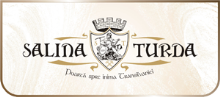 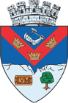 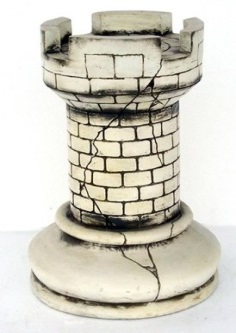        TORDAI POLGÁRMESTERI HIVATALPOTAISSA TORDA SAKK KLUB                                        RendeziNEMZETKŐZI SAKK FESZTIVÁL  GYEREKEK SZÁMÁRA„TORDAI SÓBÁNYA KUPA”TORDA, 2016 AUGUSZTUS 09-13II KIADÁSRendezők:                  -TORDAI POTAISSA SAKK KLUB                                         -TORDAI SÓBÁNYA R.T -TORDAI POLGÁRMESTERI HIVATALVerseny Igazgató:  FANTANA MARIN DUMITRU Open A: 16 éven aluli fiatalók ( 2000.01.01 után született), svájci rendeszer, 7 forduló (F.R.S és F.I.D.E)Open B: 10 éven aluli gyerekek ( 2006.01.01 után született) , svájci rendeszer, 7 forduló (F.R.S és F.I.D.E)Open C: 8 éven aluli gyerekek ( 2008.01.01 után született) , svájci rendeszer, 7 forduló (F.R.S és F.I.D.E)Open D: nem dokumentált gyerekek CIV 1001Játékidő:    Open A, B, C: 61 perc / játékos az egész mérkőzésre    Open D: 15 perc / játékos az egész mérkőzésre, svájci rendeszer, gyerekek 5-14 évProgram:     Technikai értekezlet az A,B,C mérkőzésekre 2016. Augusztus 09. , 10.00 órai kezdettel Hétfő, 2016 augusztus 08   Első nap   Érkezés            -Fogadás a repülőtéren és szállítás a szállásra           - Elszállásolás, vacsoraKedd 2016 augusztus 09  Második napReggeli                                                               07.00-08.00Szállítás a Tordai Sóbányához                           08.00-09.30Hivatalos fogadtatás                                           09.30-10.00Technikai értekezlet                                           10.00-10.30Látogatás Tordai Sobánya*                                10.30-13.00Ebéd                                                                    13.00-14.00Első forduló                                                       14.00-17.00Szállítás a szálláshoz                                          17.00-18.30Vacsora                                                               18.30-19.30Program a résztvevők részére                             19.30 .....*https://www.google.ro/search?q=salina+turda+poze&espv=2&biw=1366&bih=643&tbm=isch&tbo=u&source=univ&sa=X&ved=0ahUKEwi19ITmkILMAhWmApoKHeHfCTIQsAQIGQSzerda 2016 augusztus 10   Harmadik nap Reggeli                                                                  07.30-08.30Szállítás a Tordai Sóbányához                              08.30-10.00Második forduló                                                  10.00-13.00Ebéd                                                                      13.00-15.00Harmadik forduló                                               15.00-18.00Szállítás a szálláshoz                                            18.00-19.30Vacsora                                                                 19.30-20.30Program a résztvevők részére                               20.30 .......Csütörtök  2016 augusztus 11   Negyedik nap Reggeli                                                                      07.30-8.30Szállítás a Tordai Sóbányához                                  08.30-10.00Negyedik forduló                                                     10.00-13.00Ebéd                                                                           13.00-14.30Gyulafehérvár látogatása**                                       14.30-19.00Szállítás a szálláshoz                                                 19.00-20.30Vacsora                                                                      20.30-21.30Program a résztvevők részére                                    21.30 .......**https://www.google.ro/search?q=salina+turda+poze&espv=2&biw=1366&bih=643&tbm=isch&tbo=u&sours=univ&sa=X&ved=0ahUKEwiD7evkx8PLAhXnEHIKHQsBD8oQsAQIGQ #tbm=isch&q=cetatea+alba+iuliaPéntek  2016 augusztus 12   Ötödik napReggeli                                                                      07.30-08.30Szállítás a Tordai Sóbányához                                  08.30-10.00Ötödik forduló                                                         10.00-13.00Ebéd                                                                           3.00-15.00Hatodik forduló                                                       15.00-18.00Szállítás a szálláshoz                                                 18.00-19.30Vacsora                                                                     19.30-20.30Program a résztvevők részére                                   20.30 .......Szombat 2016  augusztus 13   Hatodik nap Reggeli                                                                       07.30-08.30Szállítás a Tordai Sóbányához                                  08.30-10.00Hetedik forduló                                                        10.00-13.00Ebéd                                                                           13.00-14.00Kolozsvár látogatása***                                           14.00-18.00Szállítás a Tordai- hasadékhoz****                          18.00-19.00Vacsora, díjátadás                                                       19.00-22.30Szállítás a szálláshoz                                                  22.30-23.30***https://www.google.ro/search?q=cluj+napoca&espv=2&biw=1366&bih=643&source=Inms&tbm=isch&sqi=2&ved=OahUKEwjYx7Ovz8PLAhXnQZoKHeAaCp8Q AUIBigB#tbm=isch&q=cluj+napoca+imagini****https://www.google.ro/search?q=cluj+napoca&espv=2&biw=1366&bih=643&source=Inms&tbm=isch&sa=X&sqi=2&ved=OahUKEwjYx7Ovz8PLAhXnQZoKHeAaCp8Q AUIBigB#tbm=isch&q=imagini+cheile+turziiVasárnap 2016 auusztus 14    Hetedik nap Reggeli                                                                   07.30-08.30Program áll rendelkezésre, szállítás a repülőtérre Jegyzet :Attól függően, hogy mennyi a résztvevők száma a program módosítható;                      Attól függően, hogy mennyi a felbecsült résztvevők száma meglessz az ár ajánlata is;                       Időben kérjük bejelenti, ha az első és utolsó éjszakát nem óhajtják lefoglalni a résztvevők;                      Időben kérjük bejelenti, ha a delegáció óhajtja meghosszabítani a szállást, akkor személyes ajánlatot kaphasson;                      A túra ideje alatt, ha az időjárás kedvező a résztvevők és a kísérők számára megvan az esély, hogy kihasználhassák a DURGAU*****fürdőhelységet, amely a Tordai Sóbánya mellett van.  ***** http://salinaturda.eu/strand-durgau-agrement/                   Kérjük elküldeni a résztvevők felbecsült számát 2016 mai 25.-ig. Kérjük bejelenteni minden OPEN kategóriába a résztvevők számát és külön a kísérők számát.    A díjkiosztás szombaton, 2016 augusztus 13.-án, 19,30-korEgy játékosnak joga van 2 „bye-uri” (döntetlen) a első 4 körben (Open A) és az első 4 körben (Open B,C), azzal a feltétellel, hogy ezt a dolgot jelentsék a birónak mielőtt megtörténik a sorshúzás arra a körre amelyben nem fog játszani.A játék anyagai (sakk tábla, sakkfigurák, órák).A szervezők biztósítják.Játékterem: TORDAI  SÓBÁNYA, TORDA, str.Aleea Durgaului nr.7Krítériumok:Buchholz közepes  2. Buchholz  3. Progresszív pontszámNyereményel:      Összdíj 2.000 Eur. Biztosítva lesznek kupák, érmék és diplomák.       A nyeremények nem halmozódnak       Részvételi díj:           Az  A,B,C  túrnénak        -35 Eur/ játékos           A D túrnénak                   -10 Eur/ játékosThe price is 30 Eur/day/person, including: transport from the airport to the accommodation and back, accommodation, 3 meals/day, transport from the accommodation to TURDA SALTMINE (SALTWORKS) and back.         A belépés a Tordai Sóbányába ingyenes 1 kísérőnek mind az 5 versenynapra.       A Tordai  Sóbányában a hőmérséklet 10-12 celsius fok között  van , ezért megfelelő öltözetre van szükség.Plusz információkat egész 2016  mai 25.-ig      FANTANA  MARIN    Tel: 0040 (0)745 580 416    email: marin fantana@yahoo.com    REVNIC   CALIN         Tel: 0040 (0)766 397 451     email: calinrevnic@yahoo.com    STRAJAN DAN             Tel: 0040 (0)722 583 883     email: dan.strajan@yahoo.com                                SZERETETTEL VÁRJUK ÖNÖKET !               Open A                 Open B                Open CGeneral:Hely: 200 EurHely:150 EurHely:100 EurHely:50 EurHely :50 EurGeneral:   1. 	Hely: 200 Eur   2.	Hely:150 Eur   3.	Hely:100 Eur   4.	Hely:50 Eur   5.	Hely :50 EurGeneral:    1.	Hely: 200 Eur   2.	Hely:150 Eur   3.	Hely:100 Eur  4.	Hely:50 Eur  5.	Hely :50 Eur